Ken Mappin Prize 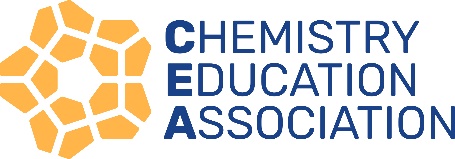 for a Beginning Chemistry TeacherApplications due Monday 27 November Chemistry Teaching Experience List the chemistry-related subjects, topics and year level(s) you taught in your placements.Lecturer's recommendation Lecturer’s name: Email address:Type your signature: 	 Date: Please provide comments in support of this student’s application. Recommendation by supervising teacher Teacher’s name:   School/Institution: Please provide comments in support of this student’s application. Specify the subjects and year level in which you supervised the applicant during their studies. Personal statement Please write a short statement outlining your reasons for applying for the Beginning Teacher of Chemistry Prize. Email the completed form to Mick Moylan mmoylan@unimelb.edu.au Personal details Title:  	 First name: Last name: Name of Course:  Contact details Postal address:  Institution: Suburb: State: 	   Postcode: Email:   Phone: 